Colegiul  ”N.V. KARPEN” BACĂU						AVIZAT DIRECTOR:  SIMONA LACATUSU Profesor: Enea MagdaDisciplina: Matematică TC											Nr. de înregistrare                 Clasa a XI-a C, Filiera Tehnologică,Tehnic			AVIZAT ŞEF  DE CATEDRĂ:  MAGIRESCU CRISTINAAnul şcolar: 2022-2023                                                                                                                                                          Nr. ore: 3 ore / săptămânăConform ordinului ministrului educației, cercetării și inovării nr. 3252/13.02.12.2006(programa) și  nr. 3412/16.03.2009(planul cadru)32 săptămâni x 3 ore / săptămână = 96 orePLANIFICARE CALENDARISTICĂ ALGEBRAUnitatea de învăţareCompetenţe specifice vizateConţinuturiNr. OreSăptă-mânaObser-vațiiRecapitulare. Fixarea noţiunilor învăţate online (3 ore)Recapitulare. Fixarea noţiunilor învăţate online (3 ore)Recapitulare. Fixarea noţiunilor învăţate online (3 ore)Recapitulare. Fixarea noţiunilor învăţate online (3 ore)Recapitulare. Fixarea noţiunilor învăţate online (3 ore)Recapitulare. Fixarea noţiunilor învăţate online (3 ore)1. Aplicarea unor algoritmi specifici calculului algebric sau geometriei pentru rezolvarea de ecuatii;         2. Exprimarea proprietătilor unei functii prin conditii algebrice 3. Studierea unor situatii-problemă din punct de vedere cantitativ si/ sau calitativ utilizând proprietătile algebrice si/ sau de ordine ale multimii numerelor reale.4. Optimizarea rezolvării unor probleme sau situaţii-problemă prin alegerea unor strategii si metode adecvate.RECAPITULAREFixarea noţiunilor învăţate onlineTEST DE EVALUARE  INIŢIALĂ3S1Modulul I1. Matrice(  6 ore)1. Identificarea unor situaţii practice concrete, care necesită asocierea unui tabel de date cu  reprezentarea matricială a unui proces specific domeniului economic sau tehnic;2. Asocierea unui tabel de date cu reprezentarea matricială a unui proces;3. Aplicarea algoritmilor de calcul cu matrice în situaţii practice;4. Rezolvarea unor sisteme utilizând algoritmi specifici;6. Optimizarea rezolvării unor probleme sau situaţii-problemă prin alegerea unor strategii şi metode adecvate (de tip algebric, vectorial, analitic, sintetic).Tabel de tip matriceal. Matrice; mulţimi de matrice. Matrice egale- Operaţii cu matrice:  • adunarea matricelor- Operaţii cu matrice:  • înmulţirea  matricelor cu un scalar.- Operaţii cu matrice:  • înmulţirea matricelor;  ridicarea la putere a unei matrice- Exerciţii recapitulative. Evaluare1122S2S2S3S3Modulul I2. Determinanţi( 6 ore )1. Identificarea unor situaţii practice concrete, care necesită asocierea unui tabel de date cu reprezentarea matricială a unui proces specific domeniului economic sau tehnic;2. Asocierea unui tabel de date cu reprezentarea matricială a unui proces;3. Aplicarea algoritmilor de calcul cu matrice în situaţii practice;4. Rezolvarea unor sisteme utilizând algoritmi specifici;6. Optimizarea rezolvării unor probleme sau situaţii-problemă prin alegerea unor strategii  şi metode adecvate (de tip algebric, vectorial, analitic, sintetic).- Determinantul unei matrice pătratice de ordin                                                  cel mult 3- Proprietăţi ale determinanţilor- Exerciţii recapitulative. Evaluare222S4S4,5S5Modulul I 3. Aplicaţii ale determinanţilor în geometrie(3 ore)Evaluare 1. Identificarea unor situaţii practice concrete, care necesită asocierea unui tabel de date cu reprezentarea matricială a unui proces specific domeniului economic sau tehnic;2. Asocierea unui tabel de date cu reprezentarea matricială a unui proces;4. Rezolvarea unor sisteme utilizând algoritmi specifici;6. Optimizarea rezolvării unor probleme sau situaţii-problemă prin alegerea unor strategii şi metode adecvate (de tip algebric, vectorial, analitic, sintetic).- Ecuaţia unei drepte determinate de două puncte distincte- Coliniaritatea a trei puncte din plan; Aria unui triunghi- Exerciţii recapitulative. Evaluare sumativă modulul I1113S6S7Modulul I4. Matrice inversabile(5 ore )1.Identificarea unor situaţii practice concrete, care necesită asocierea unui tabel de date cu reprezentarea matricială a unui proces  specific domeniului economic sau tehnic;2. Asocierea unui tabel de date cu reprezentarea matricială a unui proces;3. Aplicarea algoritmilor de calcul cu matrice în situaţii practice;4. Rezolvarea unor sisteme utilizând algoritmi specifici;5. Stabilirea unor condiţii de existenţă şi/sau compatibilitate a unor sisteme şi identificarea unor metode adecvate de rezolvare a acestora;6. Optimizarea rezolvării unor probleme sau situaţii-problemă prin alegerea unor strategii şi metode adecvate (de tip algebric, vectorial,  analitic, sintetic).Matrice inversabile din ,    n Î {2,3}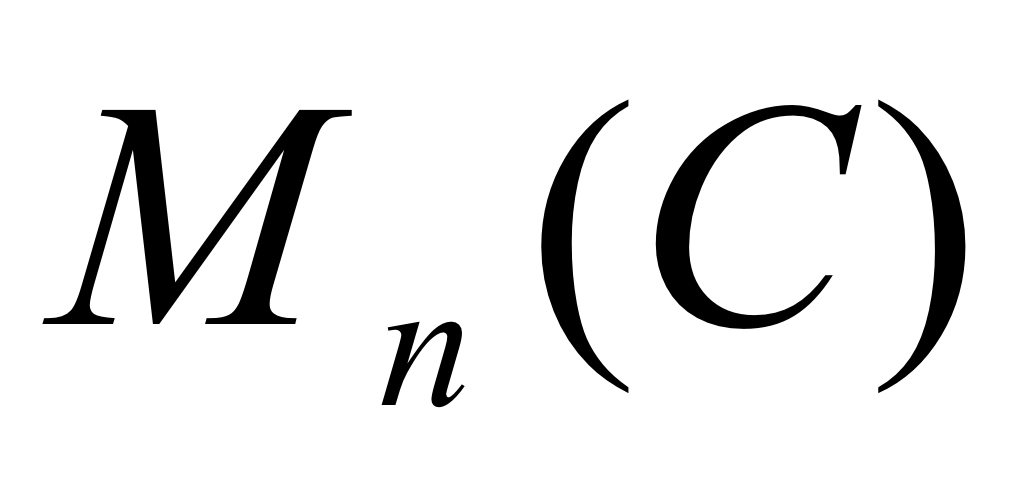 2S24Modulul IV4. Matrice inversabile(5 ore )1.Identificarea unor situaţii practice concrete, care necesită asocierea unui tabel de date cu reprezentarea matricială a unui proces  specific domeniului economic sau tehnic;2. Asocierea unui tabel de date cu reprezentarea matricială a unui proces;3. Aplicarea algoritmilor de calcul cu matrice în situaţii practice;4. Rezolvarea unor sisteme utilizând algoritmi specifici;5. Stabilirea unor condiţii de existenţă şi/sau compatibilitate a unor sisteme şi identificarea unor metode adecvate de rezolvare a acestora;6. Optimizarea rezolvării unor probleme sau situaţii-problemă prin alegerea unor strategii şi metode adecvate (de tip algebric, vectorial,  analitic, sintetic).- Ecuaţii matriceale  2S24,25Modulul IV4. Matrice inversabile(5 ore )1.Identificarea unor situaţii practice concrete, care necesită asocierea unui tabel de date cu reprezentarea matricială a unui proces  specific domeniului economic sau tehnic;2. Asocierea unui tabel de date cu reprezentarea matricială a unui proces;3. Aplicarea algoritmilor de calcul cu matrice în situaţii practice;4. Rezolvarea unor sisteme utilizând algoritmi specifici;5. Stabilirea unor condiţii de existenţă şi/sau compatibilitate a unor sisteme şi identificarea unor metode adecvate de rezolvare a acestora;6. Optimizarea rezolvării unor probleme sau situaţii-problemă prin alegerea unor strategii şi metode adecvate (de tip algebric, vectorial,  analitic, sintetic).- Exerciții recapitulative1S25Modulul IV5. Sisteme deecuaţii liniare(3 ore)Evaluare sumativă – Modulul IV(1 oră)1. Identificarea unor situaţii practice concrete, care necesită asocierea unui tabel de date cu reprezentarea matricială a unui proces specific domeniului economic sau tehnic;2. Asocierea unui tabel de date cu reprezentarea matricială a unui proces;3. Aplicarea algoritmilor de calcul cu matrice în situaţii practice;4. Rezolvarea unor sisteme utilizând algoritmi specifici;5. Stabilirea unor condiţii de existenţă şi/sau compatibilitate a unor sisteme şi identificarea unor metode adecvate de rezolvare a acestora;6. Optimizarea rezolvării unor probleme sau  situaţii-problemă prin alegerea unor strategii  şi metode adecvate (de tip algebric, vectorial,  analitic, sintetic).- Sisteme liniare cu cel mult 3 necunoscute; forma matriceală a unui sistem liniar1S25S26 – Săpt verdeModulul IV5. Sisteme deecuaţii liniare(3 ore)Evaluare sumativă – Modulul IV(1 oră)1. Identificarea unor situaţii practice concrete, care necesită asocierea unui tabel de date cu reprezentarea matricială a unui proces specific domeniului economic sau tehnic;2. Asocierea unui tabel de date cu reprezentarea matricială a unui proces;3. Aplicarea algoritmilor de calcul cu matrice în situaţii practice;4. Rezolvarea unor sisteme utilizând algoritmi specifici;5. Stabilirea unor condiţii de existenţă şi/sau compatibilitate a unor sisteme şi identificarea unor metode adecvate de rezolvare a acestora;6. Optimizarea rezolvării unor probleme sau  situaţii-problemă prin alegerea unor strategii  şi metode adecvate (de tip algebric, vectorial,  analitic, sintetic).- Metode de rezolvare a sistemelor liniare: •metoda lui Cramer-Evaluare1S27S26 – Săpt verdeModulul IV5. Sisteme deecuaţii liniare(3 ore)Evaluare sumativă – Modulul IV(1 oră)1. Identificarea unor situaţii practice concrete, care necesită asocierea unui tabel de date cu reprezentarea matricială a unui proces specific domeniului economic sau tehnic;2. Asocierea unui tabel de date cu reprezentarea matricială a unui proces;3. Aplicarea algoritmilor de calcul cu matrice în situaţii practice;4. Rezolvarea unor sisteme utilizând algoritmi specifici;5. Stabilirea unor condiţii de existenţă şi/sau compatibilitate a unor sisteme şi identificarea unor metode adecvate de rezolvare a acestora;6. Optimizarea rezolvării unor probleme sau  situaţii-problemă prin alegerea unor strategii  şi metode adecvate (de tip algebric, vectorial,  analitic, sintetic).- Metode de rezolvare a sistemelor liniare:  • metoda lui Gauss1S27S26 – Săpt verdeModulul IV5. Sisteme deecuaţii liniare(3 ore)Evaluare sumativă – Modulul IV(1 oră)1. Identificarea unor situaţii practice concrete, care necesită asocierea unui tabel de date cu reprezentarea matricială a unui proces specific domeniului economic sau tehnic;2. Asocierea unui tabel de date cu reprezentarea matricială a unui proces;3. Aplicarea algoritmilor de calcul cu matrice în situaţii practice;4. Rezolvarea unor sisteme utilizând algoritmi specifici;5. Stabilirea unor condiţii de existenţă şi/sau compatibilitate a unor sisteme şi identificarea unor metode adecvate de rezolvare a acestora;6. Optimizarea rezolvării unor probleme sau  situaţii-problemă prin alegerea unor strategii  şi metode adecvate (de tip algebric, vectorial,  analitic, sintetic).- Evaluare sumativă1S27S26 – Săpt verdeModulul IVANALIZĂ MATEMATICĂ ANALIZĂ MATEMATICĂ ANALIZĂ MATEMATICĂ ANALIZĂ MATEMATICĂ ANALIZĂ MATEMATICĂ ANALIZĂ MATEMATICĂ 6. Mulţimea numerelor reale. Funcţii reale. Recapitulare şi completări(6 ore)1. Caracterizarea unor funcţii utilizând reprezentarea geometrică a unor cazuriparticulare;2. Interpretarea unor proprietăţi ale funcţiilor cu ajutorul reprezentărilor grafice;3. Aplicarea unor algoritmi specifici calculului diferenţial în rezolvarea unor probleme;5. Utilizarea reprezentării grafice a unei funcţii pentru verificarea unor rezultate şi pentru identificarea unor proprietăţi.- Mulţimi de puncte pe dreapta reală: reprezentarea punctelor în reperul cartezian din plan, intervale, mărginire, vecinătăţi, dreapta reală încheiată, simbolurile ¥ şi - ¥2S8Modulul II6. Mulţimea numerelor reale. Funcţii reale. Recapitulare şi completări(6 ore)1. Caracterizarea unor funcţii utilizând reprezentarea geometrică a unor cazuriparticulare;2. Interpretarea unor proprietăţi ale funcţiilor cu ajutorul reprezentărilor grafice;3. Aplicarea unor algoritmi specifici calculului diferenţial în rezolvarea unor probleme;5. Utilizarea reprezentării grafice a unei funcţii pentru verificarea unor rezultate şi pentru identificarea unor proprietăţi.- Funcţii reale de variabilă reală: funcţia de gradul I, funcţia de gradul al II-lea , funcţia putere, funcţia radical de ordin 2,3, funcţia logaritmică, funcţia exponenţială, funcţia raport de două funcţii de grad cel mult 22S8,9Modulul II6. Mulţimea numerelor reale. Funcţii reale. Recapitulare şi completări(6 ore)1. Caracterizarea unor funcţii utilizând reprezentarea geometrică a unor cazuriparticulare;2. Interpretarea unor proprietăţi ale funcţiilor cu ajutorul reprezentărilor grafice;3. Aplicarea unor algoritmi specifici calculului diferenţial în rezolvarea unor probleme;5. Utilizarea reprezentării grafice a unei funcţii pentru verificarea unor rezultate şi pentru identificarea unor proprietăţi.- Exerciţii recapitulative. Evaluare 2S9Modulul II7.  Limite de funcţii(9 ore )Evaluare sumativă – Modulul II1. Caracterizarea unor funcţii utilizând reprezentarea geometrică a unor cazuriparticulare;2. Interpretarea unor proprietăţi ale funcţiilor cu ajutorul reprezentărilor grafice;3. Aplicarea unor algoritmi specifici calculului diferenţial în rezolvarea unorprobleme;4. Exprimarea cu ajutorul noţiunilor de limită,  a unor proprietăţi cantitative şi calitative ale unei  funcţii;5. Utilizarea reprezentării grafice a unei funcţii pentru verificarea unor rezultate şi pentru identificarea unor proprietăţi;6. Determinarea unor optimuri situaţionale prin aplicarea calculului diferenţial în probleme practice.- Limita unei funcţii într-un punct utilizând vecinătăţi; interpretare grafică;1S10Modulul IIS14,15 - practica7.  Limite de funcţii(9 ore )Evaluare sumativă – Modulul II1. Caracterizarea unor funcţii utilizând reprezentarea geometrică a unor cazuriparticulare;2. Interpretarea unor proprietăţi ale funcţiilor cu ajutorul reprezentărilor grafice;3. Aplicarea unor algoritmi specifici calculului diferenţial în rezolvarea unorprobleme;4. Exprimarea cu ajutorul noţiunilor de limită,  a unor proprietăţi cantitative şi calitative ale unei  funcţii;5. Utilizarea reprezentării grafice a unei funcţii pentru verificarea unor rezultate şi pentru identificarea unor proprietăţi;6. Determinarea unor optimuri situaţionale prin aplicarea calculului diferenţial în probleme practice.- Limite laterale;1S1018-22.10Modulul IIS14,15 - practica7.  Limite de funcţii(9 ore )Evaluare sumativă – Modulul II1. Caracterizarea unor funcţii utilizând reprezentarea geometrică a unor cazuriparticulare;2. Interpretarea unor proprietăţi ale funcţiilor cu ajutorul reprezentărilor grafice;3. Aplicarea unor algoritmi specifici calculului diferenţial în rezolvarea unorprobleme;4. Exprimarea cu ajutorul noţiunilor de limită,  a unor proprietăţi cantitative şi calitative ale unei  funcţii;5. Utilizarea reprezentării grafice a unei funcţii pentru verificarea unor rezultate şi pentru identificarea unor proprietăţi;6. Determinarea unor optimuri situaţionale prin aplicarea calculului diferenţial în probleme practice.- Limitele funcţiilor elementare; Operaţii cu limite de funcţii;3S10,11Modulul IIS14,15 - practica7.  Limite de funcţii(9 ore )Evaluare sumativă – Modulul II1. Caracterizarea unor funcţii utilizând reprezentarea geometrică a unor cazuriparticulare;2. Interpretarea unor proprietăţi ale funcţiilor cu ajutorul reprezentărilor grafice;3. Aplicarea unor algoritmi specifici calculului diferenţial în rezolvarea unorprobleme;4. Exprimarea cu ajutorul noţiunilor de limită,  a unor proprietăţi cantitative şi calitative ale unei  funcţii;5. Utilizarea reprezentării grafice a unei funcţii pentru verificarea unor rezultate şi pentru identificarea unor proprietăţi;6. Determinarea unor optimuri situaţionale prin aplicarea calculului diferenţial în probleme practice.- Metode de eliminare a nedeterminărilor   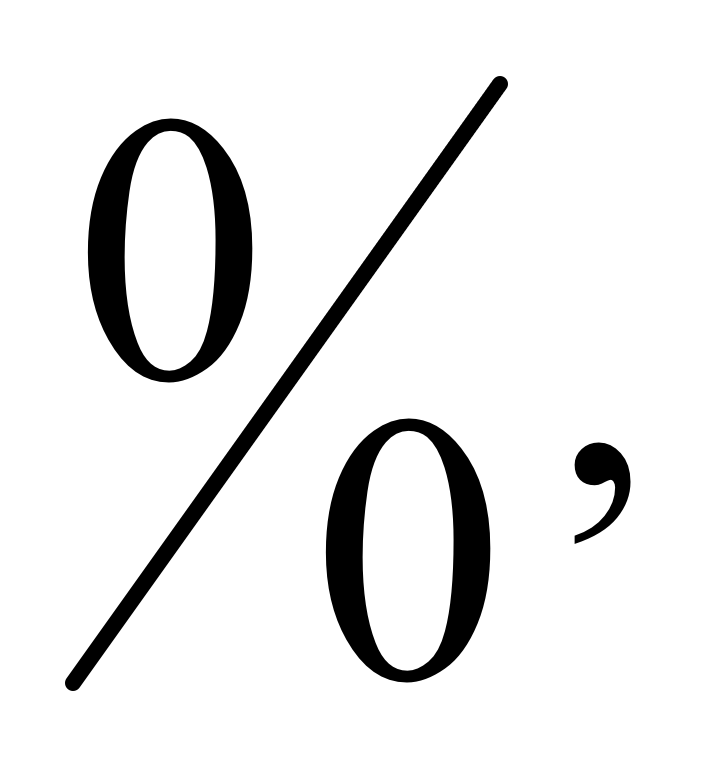 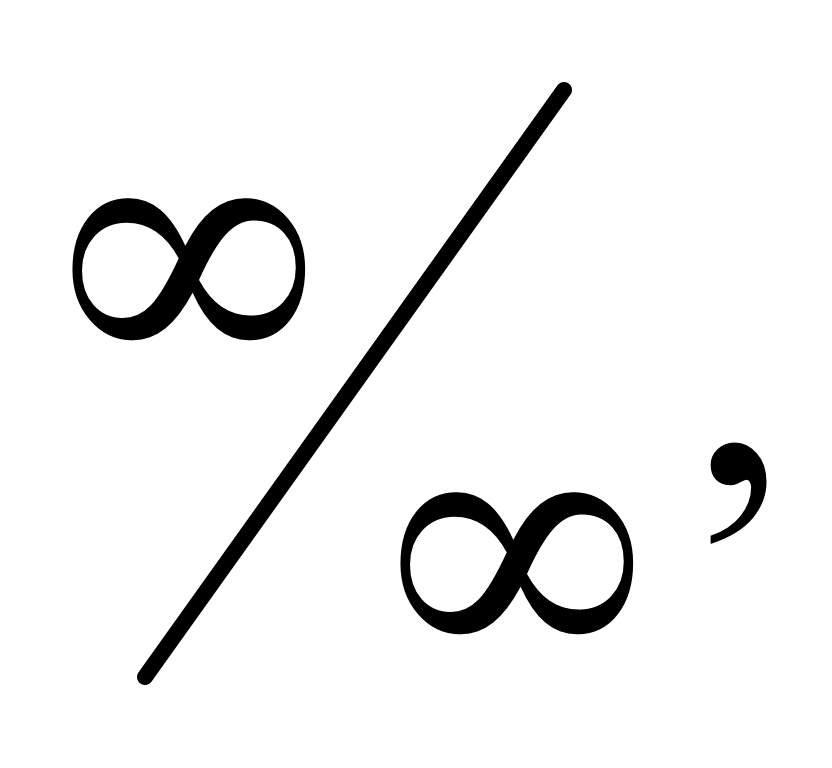 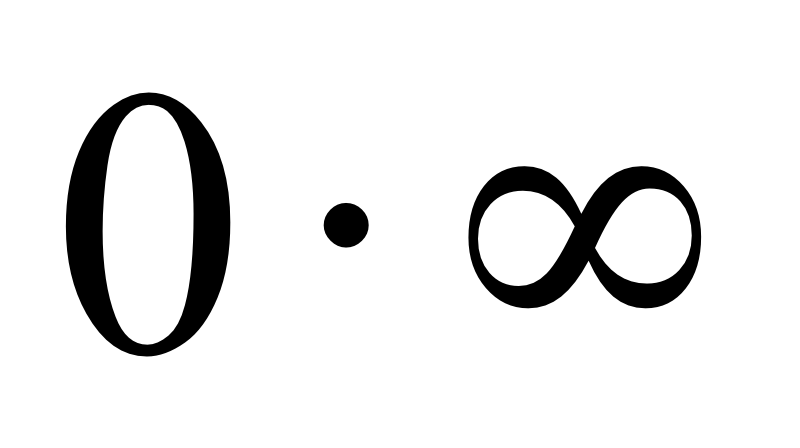 4S11,12Modulul IIS14,15 - practica7.  Limite de funcţii(9 ore )Evaluare sumativă – Modulul II1. Caracterizarea unor funcţii utilizând reprezentarea geometrică a unor cazuriparticulare;2. Interpretarea unor proprietăţi ale funcţiilor cu ajutorul reprezentărilor grafice;3. Aplicarea unor algoritmi specifici calculului diferenţial în rezolvarea unorprobleme;4. Exprimarea cu ajutorul noţiunilor de limită,  a unor proprietăţi cantitative şi calitative ale unei  funcţii;5. Utilizarea reprezentării grafice a unei funcţii pentru verificarea unor rezultate şi pentru identificarea unor proprietăţi;6. Determinarea unor optimuri situaţionale prin aplicarea calculului diferenţial în probleme practice.- Exerciţii recapitulative. Evaluare;3S13Modulul IIS14,15 - practica8. Asimptotele funcţiilor reale(3 ore)1. Caracterizarea unor funcţii utilizând reprezentarea geometrică a unor cazuri particulare;2. Interpretarea unor proprietăţi ale funcţiilor cu ajutorul reprezentărilor grafice;3. Aplicarea unor algoritmi specifici calculului diferenţial în rezolvarea unor probleme;4. Exprimarea cu ajutorul noţiunilor de limită, continuitate, a unor proprietăţi cantitative şi calitative ale unei  funcţii;5. Utilizarea reprezentării grafice a unei funcţii pentru verificarea unor rezultate şi pt identificarea unor proprietăţi;6. Determinarea unor optimuri situaţionale prin aplicarea calculului diferenţial în probleme practice.- Asimptota orizontală1S168. Asimptotele funcţiilor reale(3 ore)1. Caracterizarea unor funcţii utilizând reprezentarea geometrică a unor cazuri particulare;2. Interpretarea unor proprietăţi ale funcţiilor cu ajutorul reprezentărilor grafice;3. Aplicarea unor algoritmi specifici calculului diferenţial în rezolvarea unor probleme;4. Exprimarea cu ajutorul noţiunilor de limită, continuitate, a unor proprietăţi cantitative şi calitative ale unei  funcţii;5. Utilizarea reprezentării grafice a unei funcţii pentru verificarea unor rezultate şi pt identificarea unor proprietăţi;6. Determinarea unor optimuri situaţionale prin aplicarea calculului diferenţial în probleme practice.- Asimptota verticală-Asimptota oblică11S16S16Modulul III9. Funcţiicontinue(3 ore)1. Caracterizarea unor funcţii utilizând reprezentarea geometrică a unor cazuri particulare;2. Interpretarea unor proprietăţi ale funcţiilor cu ajutorul reprezentărilor grafice;3. Aplicarea unor algoritmi specifici calculului diferenţial în rezolvarea unor probleme;4. Exprimarea cu ajutorul noţiunilor de limită, continuitate, a unor proprietăţi cantitative şi calitative ale unei  funcţii;5. Utilizarea reprezentării grafice a unei funcţii pentru verificarea unor rezultate şi pt identificarea unor proprietăţi;6. Determinarea unor optimuri situaţionale prin aplicarea calculului diferenţial în probleme practice.- Continuitate punctuală, puncte de discontinuitate, continuitate pe interval1S17Modulul III9. Funcţiicontinue(3 ore)1. Caracterizarea unor funcţii utilizând reprezentarea geometrică a unor cazuri particulare;2. Interpretarea unor proprietăţi ale funcţiilor cu ajutorul reprezentărilor grafice;3. Aplicarea unor algoritmi specifici calculului diferenţial în rezolvarea unor probleme;4. Exprimarea cu ajutorul noţiunilor de limită, continuitate, a unor proprietăţi cantitative şi calitative ale unei  funcţii;5. Utilizarea reprezentării grafice a unei funcţii pentru verificarea unor rezultate şi pt identificarea unor proprietăţi;6. Determinarea unor optimuri situaţionale prin aplicarea calculului diferenţial în probleme practice.- Operaţii cu funcţii continue;1S17Modulul III9. Funcţiicontinue(3 ore)1. Caracterizarea unor funcţii utilizând reprezentarea geometrică a unor cazuri particulare;2. Interpretarea unor proprietăţi ale funcţiilor cu ajutorul reprezentărilor grafice;3. Aplicarea unor algoritmi specifici calculului diferenţial în rezolvarea unor probleme;4. Exprimarea cu ajutorul noţiunilor de limită, continuitate, a unor proprietăţi cantitative şi calitative ale unei  funcţii;5. Utilizarea reprezentării grafice a unei funcţii pentru verificarea unor rezultate şi pt identificarea unor proprietăţi;6. Determinarea unor optimuri situaţionale prin aplicarea calculului diferenţial în probleme practice.- Studiul existenţei soluţiilor unor ecuaţii în R;- Proprietatea lui Darboux; semnul unei - Funcţii continue pe un interval1S17Modulul III10. Funcţiiderivabile(9 ore)Evaluare sumativă – Modulul III1. Caracterizarea unor funcţii utilizând reprezentarea geometrică a unor cazuri particulare;2. Interpretarea unor proprietăţi ale funcţiilor cu ajutorul reprezentărilor grafice;3. Aplicarea unor algoritmi specifici calculului diferenţial în rezolvarea unor probleme;4. Exprimarea cu ajutorul noţiunilor de limită, continuitate, a unor proprietăţi cantitative şi calitative ale unei  funcţii;5. Utilizarea reprezentării grafice a unei funcţii pentru verificarea unor rezultate şi pt identificarea unor proprietăţi;6. Determinarea unor optimuri situaţionale prin aplicarea calculului diferenţial în probleme practice.- Tangenta la o curbă; Funcţii care admit derivate; funcţii derivabile;1S18Modulul IIIS22,23 - practica10. Funcţiiderivabile(9 ore)Evaluare sumativă – Modulul III1. Caracterizarea unor funcţii utilizând reprezentarea geometrică a unor cazuri particulare;2. Interpretarea unor proprietăţi ale funcţiilor cu ajutorul reprezentărilor grafice;3. Aplicarea unor algoritmi specifici calculului diferenţial în rezolvarea unor probleme;4. Exprimarea cu ajutorul noţiunilor de limită, continuitate, a unor proprietăţi cantitative şi calitative ale unei  funcţii;5. Utilizarea reprezentării grafice a unei funcţii pentru verificarea unor rezultate şi pt identificarea unor proprietăţi;6. Determinarea unor optimuri situaţionale prin aplicarea calculului diferenţial în probleme practice.- Derivate laterale; Continuitatea unei funcţii derivabile1S18Modulul IIIS22,23 - practica10. Funcţiiderivabile(9 ore)Evaluare sumativă – Modulul III1. Caracterizarea unor funcţii utilizând reprezentarea geometrică a unor cazuri particulare;2. Interpretarea unor proprietăţi ale funcţiilor cu ajutorul reprezentărilor grafice;3. Aplicarea unor algoritmi specifici calculului diferenţial în rezolvarea unor probleme;4. Exprimarea cu ajutorul noţiunilor de limită, continuitate, a unor proprietăţi cantitative şi calitative ale unei  funcţii;5. Utilizarea reprezentării grafice a unei funcţii pentru verificarea unor rezultate şi pt identificarea unor proprietăţi;6. Determinarea unor optimuri situaţionale prin aplicarea calculului diferenţial în probleme practice.- Reguli de derivare; derivatele funcţiilor elementare.3S18, S19Modulul IIIS22,23 - practica10. Funcţiiderivabile(9 ore)Evaluare sumativă – Modulul III1. Caracterizarea unor funcţii utilizând reprezentarea geometrică a unor cazuri particulare;2. Interpretarea unor proprietăţi ale funcţiilor cu ajutorul reprezentărilor grafice;3. Aplicarea unor algoritmi specifici calculului diferenţial în rezolvarea unor probleme;4. Exprimarea cu ajutorul noţiunilor de limită, continuitate, a unor proprietăţi cantitative şi calitative ale unei  funcţii;5. Utilizarea reprezentării grafice a unei funcţii pentru verificarea unor rezultate şi pt identificarea unor proprietăţi;6. Determinarea unor optimuri situaţionale prin aplicarea calculului diferenţial în probleme practice.- Derivatele funcţiilor compuse.2S19,20Modulul IIIS22,23 - practica10. Funcţiiderivabile(9 ore)Evaluare sumativă – Modulul III1. Caracterizarea unor funcţii utilizând reprezentarea geometrică a unor cazuri particulare;2. Interpretarea unor proprietăţi ale funcţiilor cu ajutorul reprezentărilor grafice;3. Aplicarea unor algoritmi specifici calculului diferenţial în rezolvarea unor probleme;4. Exprimarea cu ajutorul noţiunilor de limită, continuitate, a unor proprietăţi cantitative şi calitative ale unei  funcţii;5. Utilizarea reprezentării grafice a unei funcţii pentru verificarea unor rezultate şi pt identificarea unor proprietăţi;6. Determinarea unor optimuri situaţionale prin aplicarea calculului diferenţial în probleme practice.- Derivate de ordinul al II-lea pentru funcţiile studiate;2S20Modulul IIIS22,23 - practica10. Funcţiiderivabile(9 ore)Evaluare sumativă – Modulul III1. Caracterizarea unor funcţii utilizând reprezentarea geometrică a unor cazuri particulare;2. Interpretarea unor proprietăţi ale funcţiilor cu ajutorul reprezentărilor grafice;3. Aplicarea unor algoritmi specifici calculului diferenţial în rezolvarea unor probleme;4. Exprimarea cu ajutorul noţiunilor de limită, continuitate, a unor proprietăţi cantitative şi calitative ale unei  funcţii;5. Utilizarea reprezentării grafice a unei funcţii pentru verificarea unor rezultate şi pt identificarea unor proprietăţi;6. Determinarea unor optimuri situaţionale prin aplicarea calculului diferenţial în probleme practice.- Calculul unor limite de funcţii cu ajutorul derivatelor: regulile lui l'Hospital  pentru cazurile ;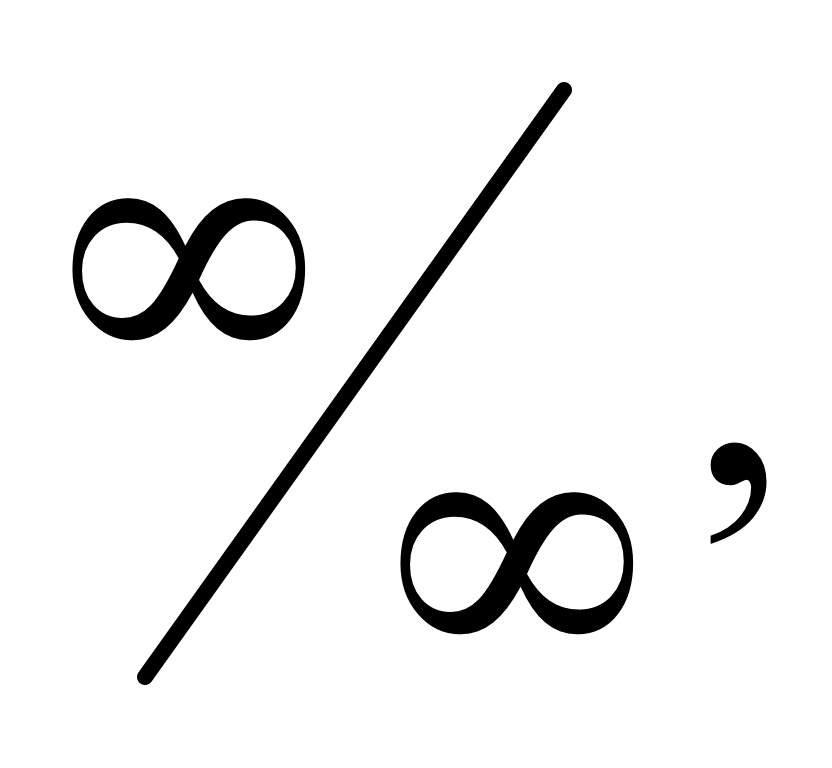 2S21Modulul IIIS22,23 - practica10. Funcţiiderivabile(9 ore)Evaluare sumativă – Modulul III1. Caracterizarea unor funcţii utilizând reprezentarea geometrică a unor cazuri particulare;2. Interpretarea unor proprietăţi ale funcţiilor cu ajutorul reprezentărilor grafice;3. Aplicarea unor algoritmi specifici calculului diferenţial în rezolvarea unor probleme;4. Exprimarea cu ajutorul noţiunilor de limită, continuitate, a unor proprietăţi cantitative şi calitative ale unei  funcţii;5. Utilizarea reprezentării grafice a unei funcţii pentru verificarea unor rezultate şi pt identificarea unor proprietăţi;6. Determinarea unor optimuri situaţionale prin aplicarea calculului diferenţial în probleme practice.- Evaluare sumativă1S21Modulul IIIS22,23 - practica11. Studiulfuncţiilor cuajutorulderivatelor(12 ore)1. Caracterizarea unor funcţii utilizând reprezentarea geometrică a unor cazuri particulare;2. Interpretarea unor proprietăţi ale funcţiilor cu ajutorul reprezentărilor grafice;3. Aplicarea unor algoritmi specifici calculului diferenţial în rezolvarea unor probleme;4. Exprimarea cu ajutorul noţiunilor de limită, continuitate, a unor proprietăţi cantitative şi calitative ale unei  funcţii;5. Utilizarea reprezentării grafice a unei funcţii pentru verificarea unor rezultate şi pt identificarea unor proprietăţi;6. Determinarea unor optimuri situaţionale prin aplicarea calculului diferenţial în probleme practice.- Rolul derivatei I în studiul funcţiilor (puncte de extrem, monotonia funcţiilor); 4S28,29Modulul V11. Studiulfuncţiilor cuajutorulderivatelor(12 ore)1. Caracterizarea unor funcţii utilizând reprezentarea geometrică a unor cazuri particulare;2. Interpretarea unor proprietăţi ale funcţiilor cu ajutorul reprezentărilor grafice;3. Aplicarea unor algoritmi specifici calculului diferenţial în rezolvarea unor probleme;4. Exprimarea cu ajutorul noţiunilor de limită, continuitate, a unor proprietăţi cantitative şi calitative ale unei  funcţii;5. Utilizarea reprezentării grafice a unei funcţii pentru verificarea unor rezultate şi pt identificarea unor proprietăţi;6. Determinarea unor optimuri situaţionale prin aplicarea calculului diferenţial în probleme practice.- Rolul derivatei a II-a în studiul funcţiilor (concavitate, convexitate, puncte de inflexiune);4S29,30Modulul V11. Studiulfuncţiilor cuajutorulderivatelor(12 ore)1. Caracterizarea unor funcţii utilizând reprezentarea geometrică a unor cazuri particulare;2. Interpretarea unor proprietăţi ale funcţiilor cu ajutorul reprezentărilor grafice;3. Aplicarea unor algoritmi specifici calculului diferenţial în rezolvarea unor probleme;4. Exprimarea cu ajutorul noţiunilor de limită, continuitate, a unor proprietăţi cantitative şi calitative ale unei  funcţii;5. Utilizarea reprezentării grafice a unei funcţii pentru verificarea unor rezultate şi pt identificarea unor proprietăţi;6. Determinarea unor optimuri situaţionale prin aplicarea calculului diferenţial în probleme practice.- Ore la dispoziţia profesorului1S30Modulul V11. Studiulfuncţiilor cuajutorulderivatelor(12 ore)1. Caracterizarea unor funcţii utilizând reprezentarea geometrică a unor cazuri particulare;2. Interpretarea unor proprietăţi ale funcţiilor cu ajutorul reprezentărilor grafice;3. Aplicarea unor algoritmi specifici calculului diferenţial în rezolvarea unor probleme;4. Exprimarea cu ajutorul noţiunilor de limită, continuitate, a unor proprietăţi cantitative şi calitative ale unei  funcţii;5. Utilizarea reprezentării grafice a unei funcţii pentru verificarea unor rezultate şi pt identificarea unor proprietăţi;6. Determinarea unor optimuri situaţionale prin aplicarea calculului diferenţial în probleme practice.- Exerciţii recapitulative. Evaluare3S31Modulul V12. Reprezentarea grafică a funcţiilor (6 ore)Evaluare sumativă – Modulul V – 3 ore1. Caracterizarea unor funcţii utilizând reprezentarea geometrică a unor cazuri particulare;2. Interpretarea unor proprietăţi ale funcţiilor cu ajutorul reprezentărilor grafice;3. Aplicarea unor algoritmi specifici calculului diferenţial în rezolvarea unor probleme;4. Exprimarea cu ajutorul noţiunilor de limită, continuitate, a unor proprietăţi cantitative şi calitative ale unei  funcţii;5. Utilizarea reprezentării grafice a unei funcţii pentru verificarea unor rezultate şi pt identificarea unor proprietăţi;6. Determinarea unor optimuri situaţionale prin aplicarea calculului diferenţial în probleme practice.- Reprezentarea grafică a funcţiilor3S32S34 - PracticaModulul V12. Reprezentarea grafică a funcţiilor (6 ore)Evaluare sumativă – Modulul V – 3 ore1. Caracterizarea unor funcţii utilizând reprezentarea geometrică a unor cazuri particulare;2. Interpretarea unor proprietăţi ale funcţiilor cu ajutorul reprezentărilor grafice;3. Aplicarea unor algoritmi specifici calculului diferenţial în rezolvarea unor probleme;4. Exprimarea cu ajutorul noţiunilor de limită, continuitate, a unor proprietăţi cantitative şi calitative ale unei  funcţii;5. Utilizarea reprezentării grafice a unei funcţii pentru verificarea unor rezultate şi pt identificarea unor proprietăţi;6. Determinarea unor optimuri situaţionale prin aplicarea calculului diferenţial în probleme practice.- Exerciții recapitulative3S33S34 - PracticaModulul V12. Reprezentarea grafică a funcţiilor (6 ore)Evaluare sumativă – Modulul V – 3 ore1. Caracterizarea unor funcţii utilizând reprezentarea geometrică a unor cazuri particulare;2. Interpretarea unor proprietăţi ale funcţiilor cu ajutorul reprezentărilor grafice;3. Aplicarea unor algoritmi specifici calculului diferenţial în rezolvarea unor probleme;4. Exprimarea cu ajutorul noţiunilor de limită, continuitate, a unor proprietăţi cantitative şi calitative ale unei  funcţii;5. Utilizarea reprezentării grafice a unei funcţii pentru verificarea unor rezultate şi pt identificarea unor proprietăţi;6. Determinarea unor optimuri situaţionale prin aplicarea calculului diferenţial în probleme practice.- Recapitulare Modul V. Evaluare sumativă3S35S34 - PracticaModulul VRecapitularefinală(6 ore )1. Identificarea unor date şi relaţii matematice şi corelarea lor în funcţie de contextul în care au fost definite;                          2. Prelucrarea datelor de tip cantitativ, calitativ, structural sau contextual cuprinse în enunţuri matematice;3. Utilizarea algoritmilor şi a conceptelor matematice pentru caracterizarea locală sau globală a unei situaţii concrete;               4 Exprimarea caracteristicilor matematice cantitative sau calitative ale unei situaţii concrete şi a algoritmilor  de prelucrare a  acestora;5. Analiza şi interpretarea caracteristicilor matematice ale unei situaţii problemă în scopul găsirii de strategii pentru optimizarea soluţiilor;                 6. Modelarea matematică a unor contexte problematice, prin integrarea cunoştinţelor din diferite domenii.- Temele vor fi alese în funcţie de specificul clasei;- Ore la dispoziţia profesorului .6S36-37ModululUnitatea de învățareNr. oreSăptModulul IRecapitulareMatriceDeterminanțiAplicații ale determinanților în geometrieRecapitulare - Evaluare sumativă3 ore6 ore6 ore3 ore3 oreS1S2,3S4,5S6S7Modulul IIMulțimea numerelor realeLimite de funcțiiRecapitulare - Evaluare sumativă6 ore9 ore3 oreS8,9S10,11,12S13S14,15 practicaModulul IIIAsimptoteFuncții continueFuncții derivabileRecapitulare - Evaluare sumativă3 ore3 ore11 ore1 orăS16S17S18,19,20,21S21Modulul IVMatrice inversabileSisteme de ecuații liniare6 ore3 ore3 oreS22,23 practicaS24,25S26 – Săpt verdeS27Modulul VStudiul funcțiilor cu ajutorul derivatelorReprezentarea grafică a funcțiilorRecapitulare - Evaluare sumativăRecapitulare finală12 ore6 ore3 ore6 oreS28,29,30,31S32,33S34 practicaS35S36,37Total96 ore